Turkish Airlines lanza su producto digital "TK Wallet"Los miembros de Miles&Smiles pueden completar los procesos de pago y reembolso de manera rápida y sencilla con TK Wallet.Estambul, 9 de febrero de 2024.- Turkish Airlines, la aerolínea que vuela a más países que cualquier otra en el mundo, ha añadido un nuevo servicio a su oferta digital para pasajeros al lanzar la aplicación TK Wallet.El Director Comercial de Turkish Airlines, Ahmet Olmuştur, declaró: "En línea con nuestros objetivos de digitalización, nos esforzamos continuamente por mejorar para implementar aplicaciones que faciliten los viajes de nuestros pasajeros. Estamos trabajando para hacer que nuestros servicios sean más accesibles y seguimos introduciendo innovaciones que añadirán comodidad a las experiencias de viaje de nuestros clientes. Por eso, añadimos TK Wallet a nuestros métodos de pago digitales al incorporarlo en nuestros servicios digitales utilizados a través de la aplicación móvil y el sitio web de Turkish Airlines."A través del servicio de TK Wallet, la aerolínea proporciona a los miembros de su programa de viajero frecuente Miles&Smiles la capacidad de realizar pagos y reembolsos de manera más rápida.  También ofrece la oportunidad de ganar TK Money, que podrá utilizar en la compra de boletos de avión y servicios adicionales realizados a través de su aplicación móvil y sitio web.El TK Money es obtenido a través de transacciones de reembolso vía TK Wallet, que se ofrece en cuatro monedas diferentes (lira turca, euro, dólar estadounidense y libra esterlina), éste puede ser utilizado a través de los canales en línea de Turkish Airlines de manera rápida y segura. Para imágenes en alta calidad, ingresar al siguiente enlace.Acerca de Turkish Airlines:Establecida en 1933 con una flota de cinco aviones, Turkish Airlines, miembro de Star Alliance, cuenta con una flota de 440 aviones (de pasajeros y carga) que vuelan a 345 destinos en todo el mundo, incluyendo 292 destinos internacionales y 53 nacionales en 129 países. Más información sobre Turkish Airlines se puede encontrar en su sitio web oficial www.turkishairlines.com o en sus cuentas de redes sociales en Facebook, X, Youtube, Linkedin e Instagram. Acerca de Star Alliance:La red de Star Alliance fue establecida en 1997 como la primera alianza de aerolíneas verdaderamente global, basada en una propuesta de valor al cliente de alcance global, reconocimiento mundial y servicio sin fisuras. Desde su inicio, ha ofrecido la red de aerolíneas más grande y completa, con un enfoque en mejorar la experiencia del cliente a lo largo del viaje de la Alianza. Las aerolíneas miembro son: Aegean Airlines, Air Canada, Air China, Air India, Air New Zealand, ANA, Asiana Airlines, Austrian, Avianca, Brussels Airlines, Copa Airlines, Croatia Airlines, EGYPTAIR, Ethiopian Airlines, EVA Air, LOT Polish Airlines, Lufthansa, Scandinavian Airlines, Shenzhen Airlines, Singapore Airlines, South African Airways, SWISS, TAP Air Portugal, THAI, Turkish Airlines y United. En general, la red de Star Alliance actualmente ofrece más de 10,000 vuelos diarios a casi 1,200 aeropuertos en 184 países. Se ofrecen vuelos de conexión adicionales a través de los Socios de Conexión de Star Alliance Juneyao Airlines y THAI Smile Airways.Oficina de Prensa de Star Alliance: Tel: +65 8729 6691 Correo electrónico: mediarelations@staralliance.com Visite nuestro sitio web o conéctese con nosotros en las redes sociales:      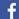 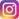 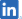 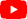 